BRIEF PROFESSIONAL PROFILEExperience snapshot:Accounting, Finance & Taxation professional with 5 years of well diversified experience in the domains of Audit, Accounting & Reporting, Budgeting, Planning and Financial Analysis in a modular ERP environment. Designation	Organization	DurationQualification:CERTIFIED FINANCE AND ACCOUNTING PROFESSIONAL – CFAP(CA – FINAL) IN PROGRESS[Institute of Chartered Accountants of Pakistan]CERTIFICATE IN ACCOUNTING AND FINANCE – CAF[Institute of Chartered Accountants of Pakistan]TECHNICAL AND OTHER EXPERTISEWORK EXPERIENCE HISTORYAAMIR SALMAN RIZWAN CHARTERED ACCOUNTANTS LAHORE, PAKISTAN.A member of MSI Global Alliance (Independent Legal & Accountancy Firms).FAKHRUDDIN YOUSAFALI & CO. LAHORE, PAKISTAN.One of the oldest firm in Pakistan.Taxation roles:Facilitating and liaising with the legal advisors, tax advisors and tax authorities for Sales / Income tax, returns and assessment order misinterpretations.Proficient in handling tax matters provided key taxation advice to clients by analyzing their taxation issues.Review and filing of Income Tax Withholding statements monthly and annual of different clients.Supervising and monitoring for the preparation of source documentation in order to compile timely and accurate VAT returns and ensuring internal processes are VAT compliant.Managing the preparation of VAT returns reconciliations with the GL in working collaboration with the country accounting teams by liaising with the relevant teams to obtain accurate data and documentation.Review and finalization of Monthly Payrolls including the working of Income Tax, Social Security and EOBI.Finalization and submission of records and other data required by Tax authorities through audits and other notices.Liaising with clients to identify problems faced, analyzing industry practices and the relevant business, presenting findings to the clients’ management and advising on recommendations for the identified problems.Review corporate and personal tax computations, returns and reconciling of these with the financial statements and accounts.Advising auditors in capacity as tax consultant on tax assessment, pending cases or claims and related disclosures in financial statements.Working on incorporation and winding up of companies.Advising Clients on Tax minimization through Tax Credits & Rebates.Auditing roles:My responsibilities here includes development of audit plan-	Development of Annual Audit Plan in line with Audit Methodology, performance of audit procedures, supervision and finalization of engagement.CLIENTS UNDER ASSIGNMEENTSAccounting and Finance roles:Preparation and supervision of financial statements by ensuring that all period end formalities are performed timely & accurately and on the basis of IAS, IFRS or GAAP.Maintain the inventory control and ensure proper recording as per approved policies and procedures.Preparation of variance analysis reports and investigating the reason for cost control.Managed consolidation of subsidiaries and preparing for reports such as Statement of Comprehensive income, Statement of Financial Position, Statement of Cash Flow, Project Forecasting and Budgeting, Ratio Analysis.Analyzing past results, performing variance analysis and making recommendations for improvements, evaluating financial performance by comparing and analyzing actual results with plans and forecasts.Ensure that the audits are completed on time and audited financials are circulated to all stakeholders and preparing a schedule of activities that are to be completed and allocating the respective works to between team members defining the timelines to complete the same.Responsible for monthly accounts closing, timely submission of MIS reports.Calculation of staff vacation pay, leave settlement, final settlement and providing necessary information of personnel department for calculation of staff benefit.Reporting cost and budgetary control and Preparation of monthly cash flow.Verification and checking off invoice entered in journal vouchers.Liaison with external Auditors for annual audit reports.Recording purchase of project fixed assets and maintaining asset register, preparation of depreciation schedule.Conducting physical checks and count on inventories, fixed assets and confirm insurance coverage on all assets.Timely processing of Account payable, salaries and other payments.Maintaining Fixed assets register of the branches and updating the intergroup asset transfers.Manage Accounting systems & procedures, ensuring that proper internal control procedures are being applied consistently throughout the company.Internal control evaluation, implementations and risk management.Review compliance with best practices of code of corporate governance.PROFESSIONAL CERTIFICATIONS & ACADEMIC EDUCATIONACCOUNTING SOFTWARE KNOWLEDGE/I.T SKILLSMicrosoft Dynamics GP (Financial Module), SAP Business One, ODDO and other accounting packages like Peachtree , Quickbooks.MS Word, MS Excel, PowerPoint and e-mail applicationsMS Outlook & well conversant with Microsoft Windows environmentTRAININGPresentation and Communication Skills CourseSEMINARS ATTENDEDAttended in-house workshops and trainings as per Fakhruddin Yousafali & Co. Learning and Education policy acquaintance.Attended various seminars and workshops arranged by the Institute of Chartered Accountants (ICAP) and Federal Board of Revenue, Government of Pakistan.SKILLS & COMPETENCIESConversant with UAE VAT Law, UAE Labor Law and important websites of UAE.Recognized for visionary leadership skills and regularly contribute to the overall business objectives.Proven track records of working in international and multicultural business environment.Strong analytical thinker with ability to data analysis and resolve complex problems.Target oriented and ability to meet assigned deadlines and ability to work cooperatively and collaboratively with all levels of employees, management and external parties.Professional and maintaining a respectful attitude at work and ability to adapt easily to change in work environment and able to manage own workload efficiently.Possess high degree of integrity and personal ethics in implementing policies and procedures.Rational Decision maker & Problem solving abilities.Good negotiation, Presentation & communication skillsAdaptability, empathetic, multitasking, team management.PERSONAL INFORMATIONDate of birth	24th Feb, 1989Languages known	English (Professional Working), Urdu (Native), and Punjabi (Native) Nationality	PakistaniMarital status	SingleKalsoom QUALIFIED PROFESSIONAL- ACCOUNTING & FINANCEContact Details:kalsoom-392552@2freemail.com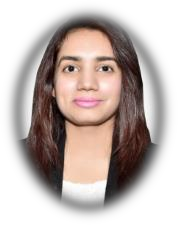 Supervisor Audit, Corporate & TaxationAamir Salman Rizwan Chartered AccountantsJanuary 2019 – June 2019Senior Audit Associate(Job In-Charge)Fakhruddin Yousafali & Co.Chartered AccountantsAugust 2016 – January2019Tax ConsultantIndividual PractitionerAugust 2015 – July2016Audit / Taxation AssociateFakhruddin Yousafali & Co.Chartered AccountantsAugust 2014 – July2015Computer Course (Windows, MSOffice), MS Office & MS OutlookFinancial Reporting – IFRS, USGAAP & complianceBudgeting & financial analysisIncome TaxRisk analysis and managementValue Added Tax / Sales TaxManagement ReportingExternal/Internal	Audit	andFinancial & Compliance auditRatio & Variance AnalysisERP SystemsExcellent communication skillsIndependent decision makingA/R, A/P & Payroll AccountingAsset Management & Bank ReconciliationInternal ControlsManufacturingImperial Electric Corporation (Pvt.) Ltd.FMCG-ManufacturingQureshi Towellers (Pvt.) Ltd.Electric Machinery & ApparatusAvanceon Ltd.SoftwareAutosoft Dynamics (Pvt.) Ltd.Xavor Corporation (Pvt.) Ltd.Lebrte Solutions (Pvt.) Ltd.Synavos Solutions (Pvt.) Ltd.Aircod Technologies (Pvt.) Ltd.NGOs & NPOsVarious Churches and DiocesesFuel & EnergyTurbomach Pakistan (Pvt.) Ltd.TransportPegasus International (Pvt.) Ltd.Fuel & EnergyTurbomach Pakistan (Pvt.) Ltd.FoodMitchells Fruit Farms Ltd.Bundu Khan (Pvt.) Ltd.Education / CounsellingDignosco (Pvt.) Ltd.Chain of Cathedral SchoolsSR.CERTIFICATION / DEGREEINSTITUTION / UNIVERSITYMAJOR SUBJECTSPASSING YEAR1CFAP – CERTIFIED FINANCE AND ACCOUNTING PROFESSIONALICAP – Institute of Chartered Accountants of Pakistan (Constituted under Chartered Accountants Ordinance, 1961)Managerial Accounting & Finance Management, Advanced Financial Accounting & Reporting, IT, Audit, Taxation & Corporate Law.Contd.2CAF – Certificate in Accounting and FinanceICAP – Institute of Chartered Accountants of Pakistan (Constituted under Chartered Accountants Ordinance, 1961)Corporate Finance, Financial Reporting & Analysis.2014